 «Формы и методы гражданско-патриотического воспитания школьников»по такой  теме прошло совещание заместителей директоров по воспитательной работе на базе МАОУ «Ашапская СОШ». Администрация школы поделились опытом системной деятельности по гражданско-патриотическому воспитанию  обучающихся. Слушателям  семинара была представлена возможность посетить тематические мероприятия: классный час «По страницам памяти..»  (кл рук. Н.Н.Якунина), урок мужества «Герои Отечества во все времена» (кл.рук. Т.К.Кулешова, С.Н.Лобовикова), внеурочная деятельность «Этикет за столом» (учитель:  Е.В.Степанова.)  А также в этот день прошло важное событие: 5б класс торжественно приняли в кадеты.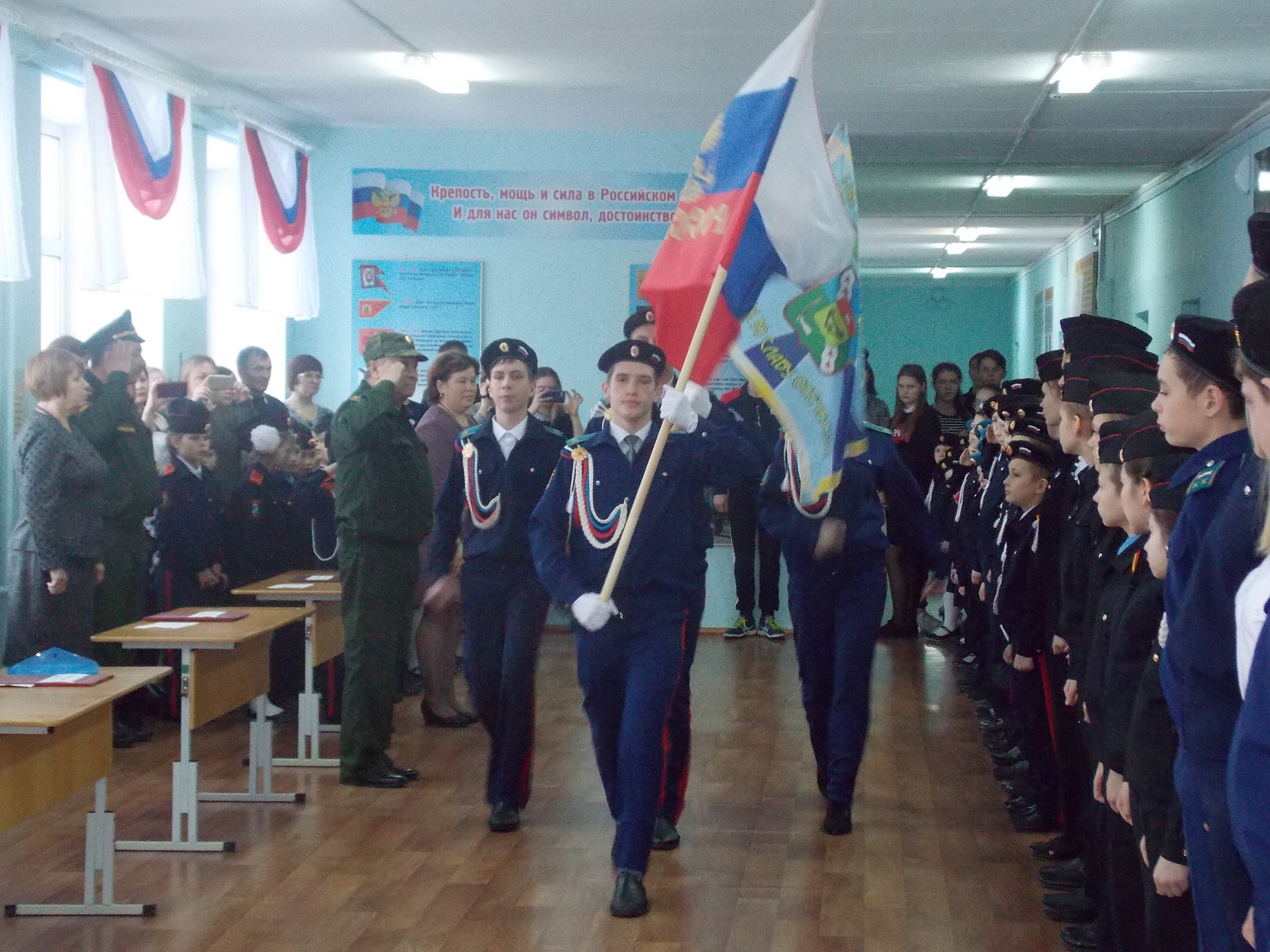 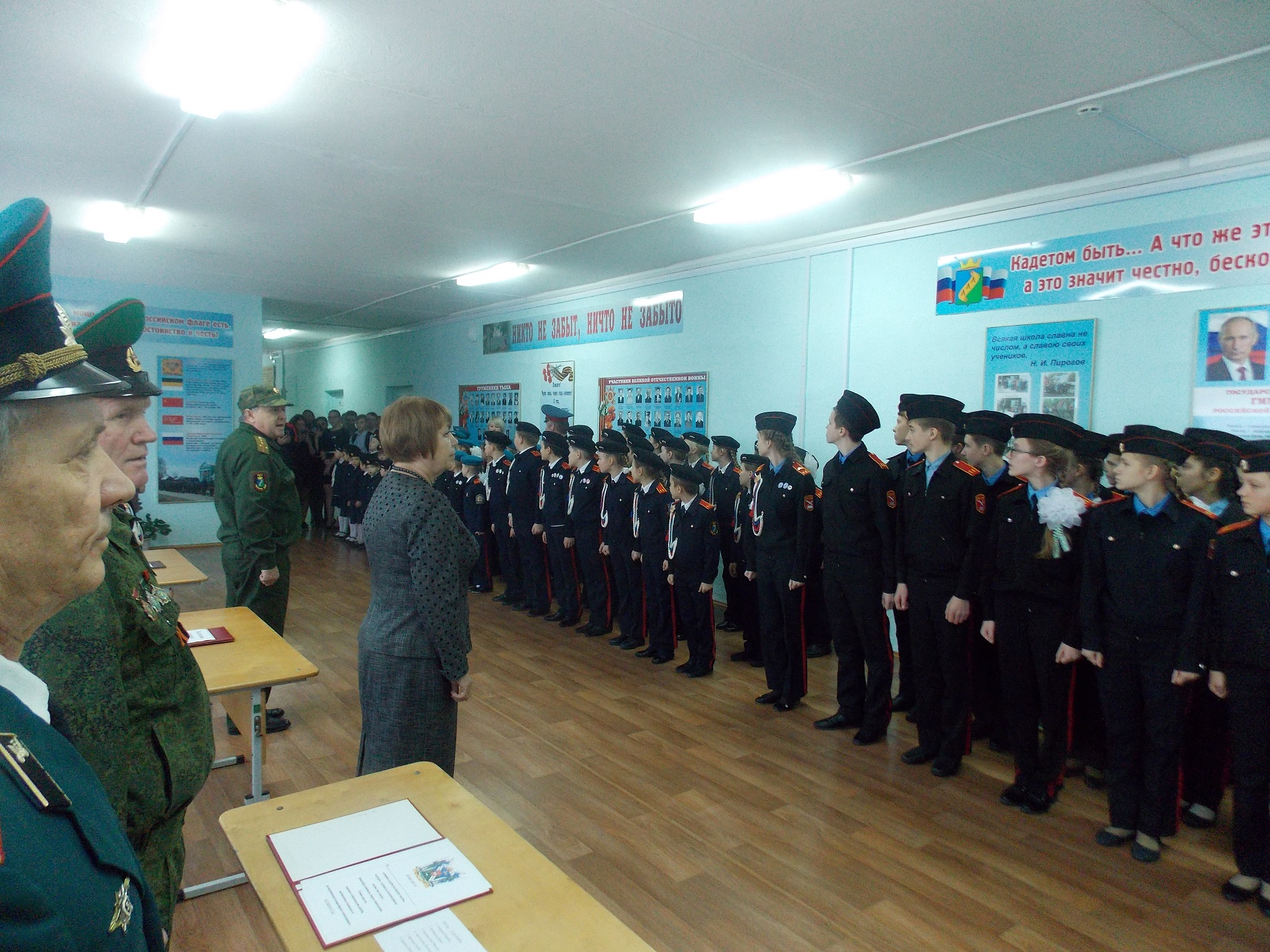 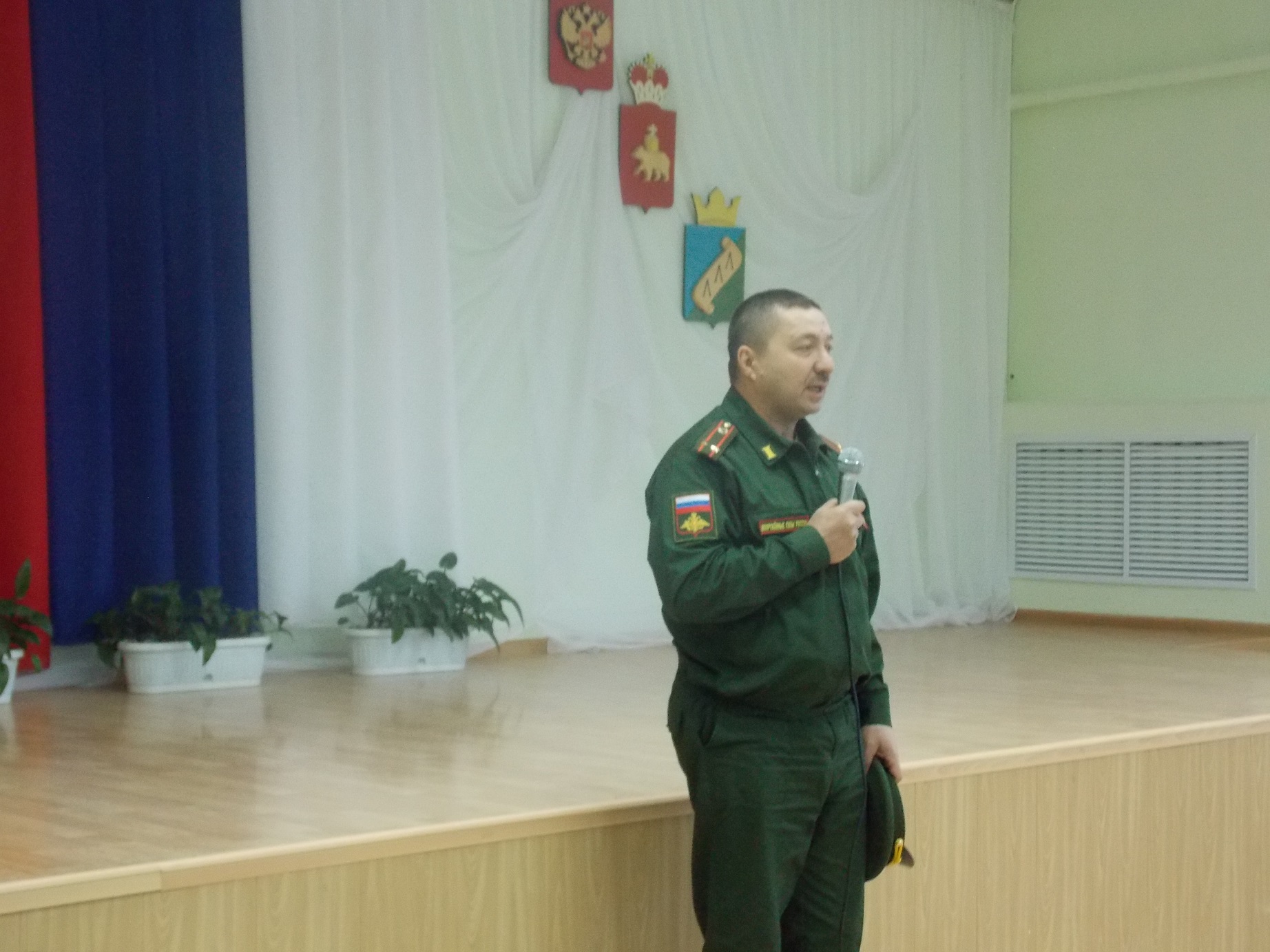 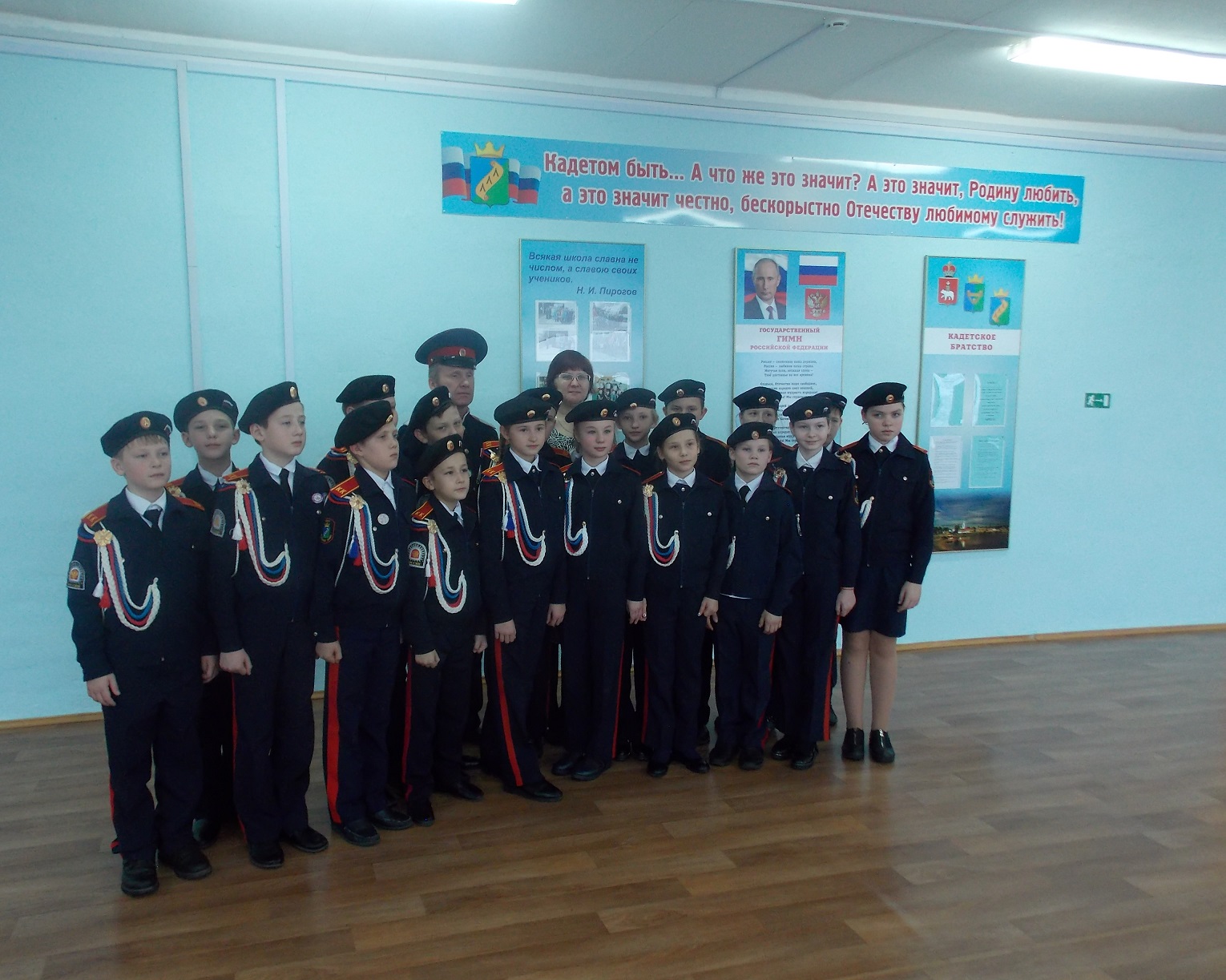 